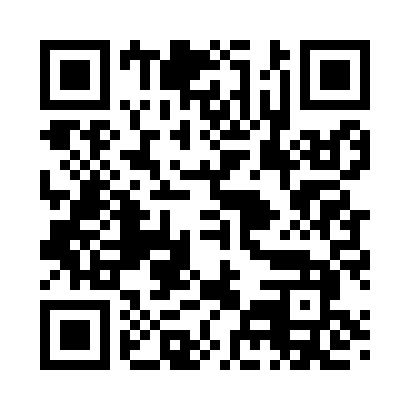 Prayer times for Dry Mills, Maine, USAMon 1 Jul 2024 - Wed 31 Jul 2024High Latitude Method: Angle Based RulePrayer Calculation Method: Islamic Society of North AmericaAsar Calculation Method: ShafiPrayer times provided by https://www.salahtimes.comDateDayFajrSunriseDhuhrAsrMaghribIsha1Mon3:135:0312:454:528:2810:182Tue3:145:0412:464:528:2710:173Wed3:145:0412:464:528:2710:174Thu3:155:0512:464:528:2710:165Fri3:165:0612:464:528:2710:156Sat3:175:0612:464:528:2610:157Sun3:195:0712:474:528:2610:148Mon3:205:0812:474:528:2510:139Tue3:215:0812:474:528:2510:1210Wed3:225:0912:474:528:2410:1111Thu3:235:1012:474:528:2410:1012Fri3:245:1112:474:528:2310:0913Sat3:265:1212:474:528:2310:0814Sun3:275:1312:474:528:2210:0715Mon3:285:1312:484:528:2110:0616Tue3:305:1412:484:528:2010:0517Wed3:315:1512:484:528:2010:0318Thu3:335:1612:484:518:1910:0219Fri3:345:1712:484:518:1810:0120Sat3:355:1812:484:518:179:5921Sun3:375:1912:484:518:169:5822Mon3:385:2012:484:508:159:5723Tue3:405:2112:484:508:149:5524Wed3:425:2212:484:508:139:5425Thu3:435:2312:484:508:129:5226Fri3:455:2412:484:498:119:5127Sat3:465:2512:484:498:109:4928Sun3:485:2612:484:498:099:4729Mon3:495:2712:484:488:089:4630Tue3:515:2812:484:488:079:4431Wed3:535:2912:484:478:069:42